Prosincové psaní čárekDovedete rozhodnout, na která místa v textu patří čárky? Nevíte si s něčím rady? Zkuste najít nápovědu třeba ve videu: Interpunkce v souvětíPracovní list pro žáky, kteří si z jakýchkoli důvodů potřebují procvičit psaní čárek ve větě i souvětí.  Pracovní list je možné využít také k přípravě na přijímací zkoušky ke studiu na víceletých gymnáziích i čtyřletých oborech středních škol, stejně tak ho mohou využít budoucí maturanti. _________________________________________________Doplňte čárky do textu.Prosincové udílení Nobelovy ceny za literaturu přineslo v roce 1984 radost i do české literatury když se nositelem tohoto ocenění stal žižkovský básník Jaroslav Seifert. Byla to druhá Seifertova nominace poprvé ho navrhoval profesor Albert Pražák už třicet let předtím. Nikdo z dalších českých autorů kteří byli nominování na udělení ceny už nikdy neuspěl. Někteří byli navrhováni opakovaně Jaroslav Vrchlický osmkrát Alois Jirásek pětkrát Karel Čapek sedmkrát. Rekordmanem byl v tomto směru Otokar Březina který byl navržen celkem devětkrát. Nobelova cena za literaturu se uděluje od roku 1901 jejím prvním nositelem se stal francouzský spisovatel Sully Prudhomme. Prvním opravdu široce známým spisovatelem který získal Nobelovu cenu za literaturu v roce 1905 byl Henryk Sienkiewicz polský autor historických románů jejichž děj je převážně zasazen do různých období bojů Poláků s vnějšími nepřáteli kterými byli mimo jiné Řád německých rytířů Švédové Turci Tataři. V roce 1909 se dočkala také první žena oceněna byla Švédka Selma Lagerlöfová. Mezi nositeli najdeme řadu světoznámých autorů – Romaina Rollanda Thomase Manna Williama Faulknera Ernesta Hemingwaye abychom jmenovali alespoň některé. Naproti tomu jména jako Lev Nikolajevič Tolstoj Umberto Eco nebo Milan Kundera bychom na seznamu oceněných hledali marně. Už se tam neobjeví Nobelova cena za literaturu je udělována pouze žijícím spisovatelům. ŘešeníProsincové udílení Nobelovy ceny za literaturu přineslo v roce 1984 radost i do české literatury, když se nositelem tohoto ocenění stal žižkovský básník Jaroslav Seifert. Byla to druhá Seifertova nominace, poprvé ho navrhoval profesor Albert Pražák už třicet let předtím. Nikdo z dalších českých autorů, kteří byli nominování na udělení ceny, už nikdy neuspěl. Někteří byli navrhováni opakovaně, Jaroslav Vrchlický osmkrát, Alois Jirásek pětkrát, Karel Čapek sedmkrát. Rekordmanem byl v tomto směru Otokar Březina, který byl navržen celkem devětkrát. Nobelova cena za literaturu se uděluje od roku 1901, jejím prvním nositelem se stal francouzský spisovatel Sully Prudhomme. Prvním opravdu široce známým spisovatelem, který získal Nobelovu cenu za literaturu v roce 1905, byl Henryk Sienkiewicz, polský autor historických románů, jejichž děj je převážně zasazen do různých období bojů Poláků s vnějšími nepřáteli, kterými byli mimo jiné Řád německých rytířů, Švédové, Turci, Tataři. V roce 1909 se dočkala také první žena, oceněna byla Švédka Selma Lagerlöfová. Mezi nositeli najdeme řadu světoznámých autorů – Romaina Rollanda, Thomase Manna, Williama Faulknera, Ernesta Hemingwaye, abychom jmenovali alespoň některé. Naproti tomu jména jako Lev Nikolajevič Tolstoj, Umberto Eco nebo Milan Kundera bychom na seznamu oceněných hledali marně. Už se tam neobjeví, Nobelova cena za literaturu je udělována pouze žijícím spisovatelům. Co jsem se touto aktivitou naučil(a):………………………………………………………………………………………………………………………………………………………………………………………………………………………………………………………………………………………………………………………………………………………………………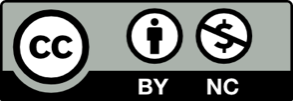 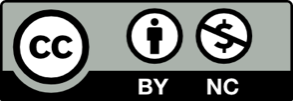 